2020-08-13HIGH VOLTAGE EQUIPMENT MAINTENANCE SERVICES & ARC FLASH ANALYSIS/SHORT CIRCTUI STUDYRFQ #30 (2020-08)		ADDENDUM # 1This addendum shall be incorporated into, and form part of RFQ #30 (2020-08) and take precedence over all requirements of the previously issued bid documents including plans. This addendum must be signed by the bidder (signing officer) in the appropriate space and must be attached to the Form for submission by the bidder. This Addendum consists of one (1) page and two (2) attached documents.Question:Are there any testing/work locations that can be completed during normal operating hours?Answer:With co-ordinated scheduling, there are locations/work that can be performed during normal operating hours. The locations are noted, in yellow, on the attached equipment/transformer list and single line diagram.Receipt of the Addendum shall be acknowledged as part of your submission.The Board of Management of the Toronto Zoo reserves the right to reject any or all Quotations or to accept any quotation, should it deem such action to be in its interests.If you have any queries regarding this matter, please contact Mr. Peter Vasilopoulos, Supervisor, Purchasing & Supply, at 416-392-5916.Yours truly,Peter Vasilopoulos	Supervisor, Purchasing & SupplyI/we hereby acknowledge receipt of this addendum and make allowance in my bid.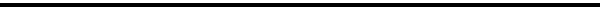 Signed (Must be Signing Officer of Firm)Name of Firm	Date: